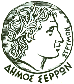 ΥΠΟΔΕΙΓΜΑ ΤΕΧΝΙΚΩΝ ΠΡΟΔΙΑΓΡΑΦΩΝ- ΦΥΛΛΟ ΣΥΜΜΟΡΦΩΣΗΣ(Προσαρμοσμένο από την Αναθέτουσα Αρχή)ΟΜΑΔΑ 1(ΣΥΣΤΕΜΙΚΟΣ ΑΡΙΘΜΟΣ ΔΙΑΓΩΝΙΣΜΟΥ 71837): ΤΜΗΜΑ Α & ΒΣΕΡΡΕΣ            2019   Ο ΠΡΟΣΦΕΡΩΝΕΛΛΗΝΙΚΗ ΔΗΜΟΚΡΑΤΙΑΝΟΜΟΣ ΣΕΡΡΩΝΔΗΜΟΣ ΣΕΡΡΩΝΔ/ΝΣΗ ΟΙΚΟΝΟΜΙΚΩΝΤΜΗΜΑ ΠΡΟΜΗΘΕΙΩΝΑΡΙΘ. ΜΕΛΕΤΗΣ  4/2019Προμήθεια Αναλωσίμων γιαεκτυπωτές – πολυμηχανήματακαι φωτοτυπικά έτους 2019-20Κ.Α. 10.6673.002ΓΕΝΙΚΑ ΧΑΡΑΚΤΗΡΙΣΤΙΚΑΠΡΟΔΙΑΓΡΑΦΕΣΑΠΑΝΤΗΣΗ ΠΡΟΜΗΘΕΥΤΗΌλα τα μελανοδοχεία παραδίδονται συσκευασμένα. Στις εξωτερικές συσκευασίες θα αναγράφονται α) η συμβατότητα τύπου μοντέλου/ο τύπος του φωτοτυπικού ή φαξ για το οποίο προορίζονται, και β) η ημερομηνία λήξης ή εναλλακτικά η ημερομηνία κατασκευής.ΝΑΙΤα Μελάνια και οι μελανοταινίες θα είναι γνήσια, καινούργια και σε άριστη κατάσταση αντίστοιχα με τους τύπους των Εκτυπωτών –Fax & Φωτοτυπικών.ΝΑΙΝα μην είναι αναγομωμένα (REFILLED).ΝΑΙΝα μην παρουσιάζουν κατασκευαστικό ελάττωμα ή πρόβλημα λειτουργίας (στην περίπτωση αυτή ο προμηθευτής υποχρεούται στην άμεση αντικατάσταση της ελαττωματικής ποσότητας χωρίς καμία επιβάρυνση του Δήμου Χαλκιδέων). Αν η ποσότητα των ελαττωματικών ειδών ξεπερνά το 10% της ολικής ποσότητας του αντίστοιχου είδους, τότε ο προμηθευτής υποχρεούται σε άμεση προληπτική αντικατάσταση όλης της υπόλοιπης ποσότητας του αντίστοιχου είδους χωρίς οικονομική επιβάρυνση του φορέα.ΝΑΙΤα μελανοδοχεία θα έχουν ημερομηνία λήξης τουλάχιστον δύο (2) χρόνια μετά από την ημερομηνία παράδοσή τους.ΝΑΙΌλα τα προϊόντα (αυθεντικά) θα πρέπει να έχουν προστατευτικό κάλυμμα κεφαλής, το οποίο να αφαιρείται πριν από τη χρήση.ΝΑΙΟι παραπάνω όροι των τεχνικών προδιαγραφών είναι απαράβατοι επί ποινή αποκλεισμούΝΑΙΕφόσον ζητηθεί να κατατεθούν δείγματα για μελάνια ή τόνερ, προκειμένου να ελεγχθούν από την αρμόδια Επιτροπή Αξιολόγησης του διαγωνισμού, τότε ο διαγωνιζόμενος οφείλει εντός πέντε (5) ημερών από την ειδοποίηση να τα προσκομίσει.ΝΑΙΝα έχουν  δυνατότητα εκτύπωσης των σελίδων όπως και όπου αναγράφεται στην περιγραφή των τύπων μελανιών/τόνερ.ΝΑΙ